La persona firmante se hace responsable de la veracidad de todos los datos contenidos en este documento, sin perjuicio de la posible comprobación, si procede, por parte de la Dirección General de Ciencia e Investigación.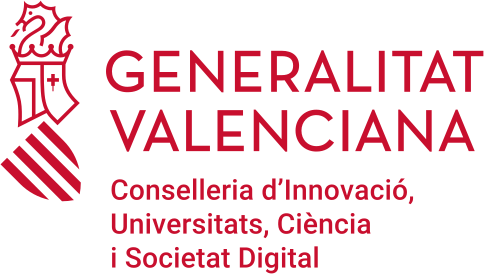 SUBVENCIONS PER A LA CONTRACTACIÓ DE PERSONAL INVESTIGADOR PREDOCTORALAYUDAS PARA LA CONTRATACIÓN DE PERSONAL INVESTIGADOR PREDOCTORALACIF CONCEDIDES EN _________ACIF CONCEDIDAS EN __________SUBVENCIONS PER A LA CONTRACTACIÓ DE PERSONAL INVESTIGADOR PREDOCTORALAYUDAS PARA LA CONTRATACIÓN DE PERSONAL INVESTIGADOR PREDOCTORALACIF CONCEDIDES EN _________ACIF CONCEDIDAS EN __________SUBVENCIONS PER A LA CONTRACTACIÓ DE PERSONAL INVESTIGADOR PREDOCTORALAYUDAS PARA LA CONTRATACIÓN DE PERSONAL INVESTIGADOR PREDOCTORALACIF CONCEDIDES EN _________ACIF CONCEDIDAS EN __________SUBVENCIONS PER A LA CONTRACTACIÓ DE PERSONAL INVESTIGADOR PREDOCTORALAYUDAS PARA LA CONTRATACIÓN DE PERSONAL INVESTIGADOR PREDOCTORALACIF CONCEDIDES EN _________ACIF CONCEDIDAS EN __________SUBVENCIONS PER A LA CONTRACTACIÓ DE PERSONAL INVESTIGADOR PREDOCTORALAYUDAS PARA LA CONTRATACIÓN DE PERSONAL INVESTIGADOR PREDOCTORALACIF CONCEDIDES EN _________ACIF CONCEDIDAS EN __________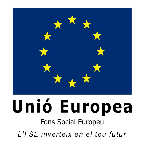 A RELACIÓ DE DESPESES REALS – AJUDES GAUDIDES EN ____________ RELACIÓN DE GASTOS REALES – AYUDAS DISFRUTADAS EN ___________ RELACIÓ DE DESPESES REALS – AJUDES GAUDIDES EN ____________ RELACIÓN DE GASTOS REALES – AYUDAS DISFRUTADAS EN ___________ RELACIÓ DE DESPESES REALS – AJUDES GAUDIDES EN ____________ RELACIÓN DE GASTOS REALES – AYUDAS DISFRUTADAS EN ___________ RELACIÓ DE DESPESES REALS – AJUDES GAUDIDES EN ____________ RELACIÓN DE GASTOS REALES – AYUDAS DISFRUTADAS EN ___________ RELACIÓ DE DESPESES REALS – AJUDES GAUDIDES EN ____________ RELACIÓN DE GASTOS REALES – AYUDAS DISFRUTADAS EN ___________ RELACIÓ DE DESPESES REALS – AJUDES GAUDIDES EN ____________ RELACIÓN DE GASTOS REALES – AYUDAS DISFRUTADAS EN ___________ RELACIÓ DE DESPESES REALS – AJUDES GAUDIDES EN ____________ RELACIÓN DE GASTOS REALES – AYUDAS DISFRUTADAS EN ___________ RELACIÓ DE DESPESES REALS – AJUDES GAUDIDES EN ____________ RELACIÓN DE GASTOS REALES – AYUDAS DISFRUTADAS EN ___________ RELACIÓ DE DESPESES REALS – AJUDES GAUDIDES EN ____________ RELACIÓN DE GASTOS REALES – AYUDAS DISFRUTADAS EN ___________Universitat, Centre d’InvestigacióUniversidad, Centro de InvestigaciónUniversitat, Centre d’InvestigacióUniversidad, Centro de InvestigaciónUniversitat, Centre d’InvestigacióUniversidad, Centro de InvestigaciónUniversitat, Centre d’InvestigacióUniversidad, Centro de InvestigaciónUniversitat, Centre d’InvestigacióUniversidad, Centro de InvestigaciónUniversitat, Centre d’InvestigacióUniversidad, Centro de InvestigaciónCIFCIFCIFCIFPrimer cognomPrimer apellidoPrimer cognomPrimer apellidoPrimer cognomPrimer apellidoSegon cognomSegundo apellidoNomNombreContracte i SSContrato y SSTOTALContracte i SSContrato y SSTOTALContracte i SSContrato y SSTOTALContracte i SSContrato y SSTOTALContracte i SSContrato y SSTOTAL_______________, _____ d _____________ de __________El/La representant legal de l’entitatEl/La representante legal de la entidadSignatura/firma: ___________________________________________________, _____ d _____________ de __________El/La representant legal de l’entitatEl/La representante legal de la entidadSignatura/firma: ___________________________________________________, _____ d _____________ de __________El/La representant legal de l’entitatEl/La representante legal de la entidadSignatura/firma: ___________________________________________________, _____ d _____________ de __________El/La representant legal de l’entitatEl/La representante legal de la entidadSignatura/firma: ___________________________________________________, _____ d _____________ de __________El/La representant legal de l’entitatEl/La representante legal de la entidadSignatura/firma: ___________________________________________________, _____ d _____________ de __________El/La representant legal de l’entitatEl/La representante legal de la entidadSignatura/firma: ___________________________________________________, _____ d _____________ de __________El/La representant legal de l’entitatEl/La representante legal de la entidadSignatura/firma: ___________________________________________________, _____ d _____________ de __________El/La representant legal de l’entitatEl/La representante legal de la entidadSignatura/firma: ____________________________________